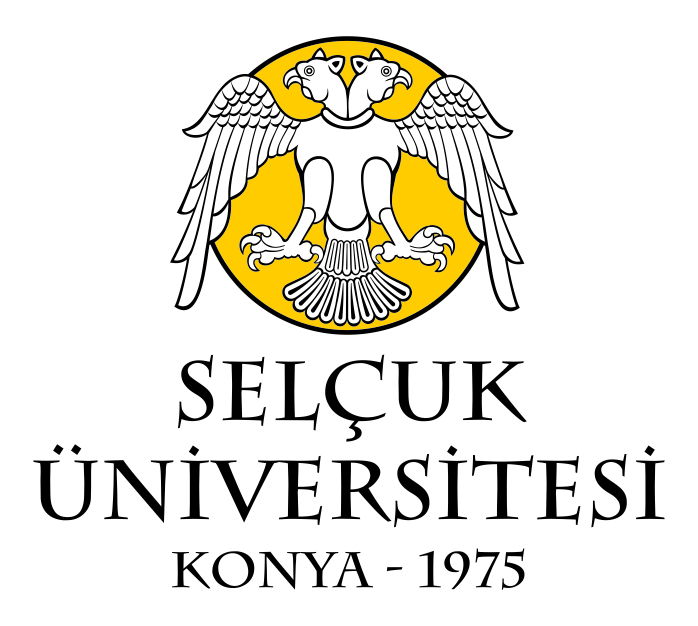 T.C.SELÇUK ÜNİVERSİTESİMİMARLIK VE TASARIM FAKÜLTESİ DEKANLIĞIEL SANATLARI BÖLÜM BAŞKANLIĞINAKONYA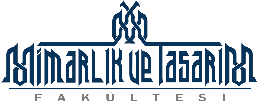 Konu : İşyeri Tanıtım ve Staj Kabul BelgesiKonu : İşyeri Tanıtım ve Staj Kabul BelgesiKonu : İşyeri Tanıtım ve Staj Kabul BelgesiBölümünüz …… sınıf ……………………….. numaralı öğrencisi ……………………… ………………………………’nin otuz (30) iş günü bölüm stajını işyerimizde/kurumumuzda ……/……/20.…. - ……/……/20.….  tarihleri arasında yapmak istemesi ile ilgili başvurusu değerlendirilmiş ve talebi uygun görülmüştür.	Bilgilerinize arz ederim. ……/……/20….Bölümünüz …… sınıf ……………………….. numaralı öğrencisi ……………………… ………………………………’nin otuz (30) iş günü bölüm stajını işyerimizde/kurumumuzda ……/……/20.…. - ……/……/20.….  tarihleri arasında yapmak istemesi ile ilgili başvurusu değerlendirilmiş ve talebi uygun görülmüştür.	Bilgilerinize arz ederim. ……/……/20….Bölümünüz …… sınıf ……………………….. numaralı öğrencisi ……………………… ………………………………’nin otuz (30) iş günü bölüm stajını işyerimizde/kurumumuzda ……/……/20.…. - ……/……/20.….  tarihleri arasında yapmak istemesi ile ilgili başvurusu değerlendirilmiş ve talebi uygun görülmüştür.	Bilgilerinize arz ederim. ……/……/20….FORMU DOLDURAN YÖNETİCİNİNUnvanıFORMU DOLDURAN YÖNETİCİNİNAdı-SoyadıFORMU DOLDURAN YÖNETİCİNİNİmza ve KaşesiSTAJ YAPILACAK İŞYERİNİNİsim ve UnvanıSTAJ YAPILACAK İŞYERİNİNÇalışılacak ŞubeSTAJ YAPILACAK İŞYERİNİNÇalışılacak BölümSTAJ YAPILACAK İŞYERİNİNPersonel SayısıSTAJ YAPILACAK İŞYERİNİNFaaliyet AlanıSTAJ YAPILACAK İŞYERİNİNAdresSTAJ YAPILACAK İŞYERİNİNTelefon ve FaksSTAJ YAPILACAK İŞYERİNİNE-mail ve İnternet AdresiSTAJ YAPILACAK İŞYERİNİNStajyerden Sorumlu Kişi İmza ve Kaşesi